KEFRI/F/ADM/19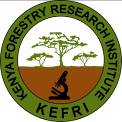 ENVIRONMENTAL EMERGENCIES AND ACCIDENTS OCURRENCESCentre: ……………………….Incidences/accidentsFacility affectedSeverity ResponseRemarksForest fire Seed orchard50%Staff used fire beaters and water to control the fire-Fire breaks should be cleaned before the fire season.-Conduct fire drills 